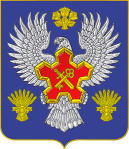 ВОЛГОГРАДСКАЯ ОБЛАСТЬ П О С Т А Н О В Л Е Н И ЕАДМИНИСТРАЦИИ ГОРОДИЩЕНСКОГО МУНИЦИПАЛЬНОГО РАЙОНАот 17 декабря 2019 г. № 1168-пОб утверждении порядка проведения оценки налоговых расходов Городищенского муниципального районаВ соответствии со статьей 174.3 Бюджетного кодекса Российской Федерации, постановлением Правительства Российской Федерации от 22.06.2019 г. № 796 "Об общих требованиях к оценке налоговых расходов субъектов Российской Федерации и муниципальных образований", Постановлением Администрации Волгоградской области от 23.09.2019 г. № 460-п "Об утверждении порядка проведения оценки налоговых расходов Волгоградской области", постановляю:Утвердить прилагаемый порядок проведения оценки налоговых расходов Городищенского муниципального района.Общему отделу опубликовать настоящее постановление в общественно-политической газете Городищенского муниципального района «Междуречье» и на официальном сайте администрации Городищенского муниципального района.Контроль за исполнением настоящего постановления  возложить на заместителя главы Городищенского муниципального района                  Титивкина В.В.Настоящее постановление вступает в силу со дня его официального опубликования и применяется с 01.01.2020 г.Глава Городищенскогомуниципального района		         	                                   Э.М. КривовУтвержденпостановлением администрацииГородищенского муниципального районаот 17.12.2019 г. № 1168-п ПОРЯДОК проведения оценки налоговых расходовГородищенского муниципального района1. Порядок проведения оценки налоговых расходов Городищенского муниципального района (далее именуется - Порядок) определяет требования к порядку и критериям проведения оценки налоговых расходов Городищенского муниципального района кураторами налоговых расходов Городищенского муниципального района, правила формирования информации о нормативных, целевых и фискальных характеристиках налоговых расходов Городищенского муниципального района, порядок обобщения результатов оценки эффективности налоговых расходов Городищенского муниципального района, осуществляемой кураторами налоговых расходов Городищенского муниципального района.2. Понятия и термины, используемые в Порядке, применяются в значениях, определенных законодательством Российской Федерации.3. Отнесение налоговых расходов Городищенского муниципального района (далее именуются - налоговые расходы) к муниципальным программам Городищенского муниципального района осуществляется исходя из целей, структурных элементов муниципальных программ Городищенского муниципального района и (или) целей социально-экономической политики Городищенского муниципального района, не относящихся к муниципальным программам Городищенского муниципального района.4. Формирование информации о нормативных, целевых и фискальных характеристиках налоговых расходов осуществляется посредством межведомственного взаимодействия в соответствии с постановлением Правительства Российской Федерации от 22 июня 2019 г. N 796 "Об общих требованиях к оценке налоговых расходов субъектов Российской Федерации и муниципальных образований".5. Оценка эффективности налоговых расходов осуществляется кураторами налоговых расходов и включает:оценку целесообразности налоговых расходов;оценку результативности налоговых расходов.6. Критериями целесообразности налоговых расходов являются:соответствие налоговых расходов целям, структурным элементам муниципальных программ Городищенского муниципального района и (или) целям социально-экономической политики Городищенского муниципального района, не относящимся к муниципальным программам Городищенского муниципального района;востребованность плательщиками предоставленных льгот, которая характеризуется соотношением численности плательщиков, воспользовавшихся правом на льготы, и общей численности плательщиков, за пятилетний период.При необходимости кураторами налоговых расходов могут быть установлены иные критерии целесообразности предоставления льгот для плательщиков.7. В случае несоответствия налоговых расходов хотя бы одному из критериев, указанных в пункте 6 Порядка, куратору налогового расхода надлежит представить в отдел экономики администрации Городищенского муниципального района (далее именуется – Отдел экономики) предложения о сохранении (уточнении, отмене) льгот для плательщиков.8. В качестве критерия результативности налогового расхода определяется как минимум один показатель (индикатор) достижения целей муниципальной программы Городищенского муниципального района и (или) целей социально-экономической политики Городищенского муниципального района, не относящихся к муниципальным программам Городищенского муниципального района, либо иной показатель (индикатор), на значение которого оказывают влияние налоговые расходы.Оценке подлежит вклад предусмотренных для плательщиков льгот в изменение значения показателя (индикатора) достижения целей муниципальной программы Городищенского муниципального района и (или) целей социально-экономической политики Городищенского муниципального района, не относящихся к муниципальным программам Городищенского муниципального района, который рассчитывается как разница между значением указанного показателя (индикатора) с учетом льгот и значением указанного показателя (индикатора) без учета льгот.9. Оценка результативности налоговых расходов включает оценку бюджетной эффективности налоговых расходов.10. В целях оценки бюджетной эффективности налоговых расходов осуществляются сравнительный анализ результативности предоставления льгот и результативности применения альтернативных механизмов достижения целей муниципальной программы Городищенского муниципального района и (или) целей социально-экономической политики Городищенского муниципального района, не относящихся к муниципальным программам Городищенского муниципального района, а также оценка совокупного бюджетного эффекта (самоокупаемости) стимулирующих налоговых расходов.11. Сравнительный анализ включает сравнение объемов расходов бюджета Городищенского муниципального района в случае применения альтернативных механизмов достижения целей муниципальной программы Городищенского муниципального района и (или) целей социально-экономической политики Городищенского муниципального района, не относящихся к муниципальным программам Городищенского муниципального района, и объемов предоставленных льгот (расчет прироста показателя (индикатора) достижения целей муниципальной программы Городищенского муниципального района и (или) целей социально-экономической политики Городищенского муниципального района области, не относящихся к муниципальным программам Городищенского муниципального района, на 1 рубль налоговых расходов и на 1 рубль расходов бюджета Городищенского муниципального района для достижения того же показателя (индикатора) в случае применения альтернативных механизмов).В качестве альтернативных механизмов достижения целей муниципальной программы Городищенского муниципального района и (или) целей социально-экономической политики Городищенского муниципального района, не относящихся к муниципальным программам Городищенского муниципального района, могут учитываться в том числе:субсидии или иные формы непосредственной финансовой поддержки плательщиков, имеющих право на льготы, за счет средств бюджета Городищенского муниципального района;предоставление муниципальных гарантий Городищенского муниципального района по обязательствам плательщиков, имеющих право на льготы;совершенствование нормативного регулирования и (или) порядка осуществления контрольно-надзорных функций в сфере деятельности плательщиков, имеющих право на льготы.12. По итогам оценки эффективности налогового расхода куратор налогового расхода формулирует в виде аналитической записки выводы о достижении целевых характеристик налогового расхода, вкладе налогового расхода в достижение целей муниципальной программы Городищенского муниципального района и (или) целей социально-экономической политики Городищенского муниципального района, не относящихся к муниципальным программам Городищенского муниципального района, а также о наличии или об отсутствии более результативных (менее затратных для бюджета Городищенского муниципального района) альтернативных механизмов достижения целей муниципальной программы Городищенского муниципального района и (или) целей социально-экономической политики Городищенского муниципального района, не относящихся к муниципальным программам Городищенского муниципального района, и направляет до 05 августа текущего года в Отдел экономики указанную аналитическую записку.16. Отдел экономики на основе данных, представленных кураторами налоговых расходов в аналитических записках в соответствии с пунктом 12 настоящего Порядка:а) обобщает результаты оценки эффективности налоговых расходов и формирует оценку эффективности налоговых расходов в виде отчета об оценке эффективности налоговых расходов;б) направляет до 01 сентября текущего финансового года отчет об оценке эффективности налоговых расходов:Главе Городищенского муниципального района;в комиссию по мобилизации налоговых и неналоговых доходов в консолидированный бюджет Городищенского муниципального района, созданную в соответствии с постановлением администрации Городищенского муниципального района № 850 от 22 июня 2015 г., для принятия решения о целесообразности сохранения (отмены) предоставленных налоговых расходов.Результаты рассмотрения оценки налоговых расходов учитываются при формировании основных направлений бюджетной и налоговой политики Городищенского муниципального района, а также при проведении оценки эффективности реализации муниципальных программ Городищенского муниципального района.